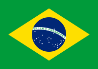 15.39. LEI Nº 3274, DE 02 DE MARÇO DE 2004 PIAUI (BRASIL)Art. 1º - Em conformidade com a Constituição Federal em seu art. 5º, incisos I, III, IV e VIII, do Capítulo que trata dos Direitos e Garantias Fundamentais e dos Direitos e Deveres Individuais e Coletivos, fica estabelecida a implantação da política de assistência ao homossexual, intitulada “Disk-Cidadania Homossexual” no município de Teresina.Art. 2º - Competirá à Secretaria Municipal do Trabalho, Cidadania e Assistência Social – SEMTCAS, a implementação desta política, devendo para tanto disponibilizar à coletividade um serviço de informação, a ser intitulado “Disk-Cidadania Homossexual”, através do qual qualquer cidadão poderá informar-se acerca dos direitos constitucionais relativos a esse segmento, com as respectivas orientações de procedimentos em casos de violações dos direitos constitucionais.